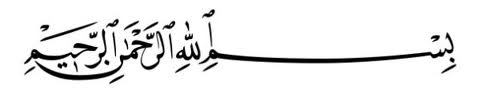 Ausflug zum xx xxxAs-salamu alaikum liebe Eltern,

wie Sie wahrscheinlich schon mitbekommen haben, ist für 
Sonntag, den xx xxx
um xx xx Uhr
Treffpunkt, am xx xxx 

einen Ausflug zum xx xxx   geplant. Hierbei geht es ums Spaß haben in islamischer Atmosphäre und um die Gruppe näher zusammen zu bringen.

Um xx xx  Uhr werden wir inshaAllah wieder in der xx xx ankommen.

Die Kosten für den Eintritt betragen

•    pro Person  xx xx •    Geld für den Bustransfer xx xx  Bitte füllen Sie den unteren Teil des Briefes aus und geben Sie ihn diesen Sonntag Ihrer Tochter in den xx xx mit. 
Dies ist eine private Veranstaltung. Die Mädchen sind für sich selbst verantwortlich.

Mit freundlichen Grüßen, Wa alaikum salam
Schwester  xx xxx 
________________________________Bitte abtrennen_____________________________________
Hiermit erlaube ich meiner Tochter ……………………………………………………………………(Vor- und Nachname)
die Teilnahme  am Ausflug mit dem dazugehörigen Kosten.O 	ja O 	nein
O 	Mein Kind darf von Wangen (KFC) entlassen werden .__________________________________________________(Datum, Unterschrift eines Elternteils)